Millington Primary
School-Parent 
Compact2022-2023mps.millingtonschools.org901-873-8433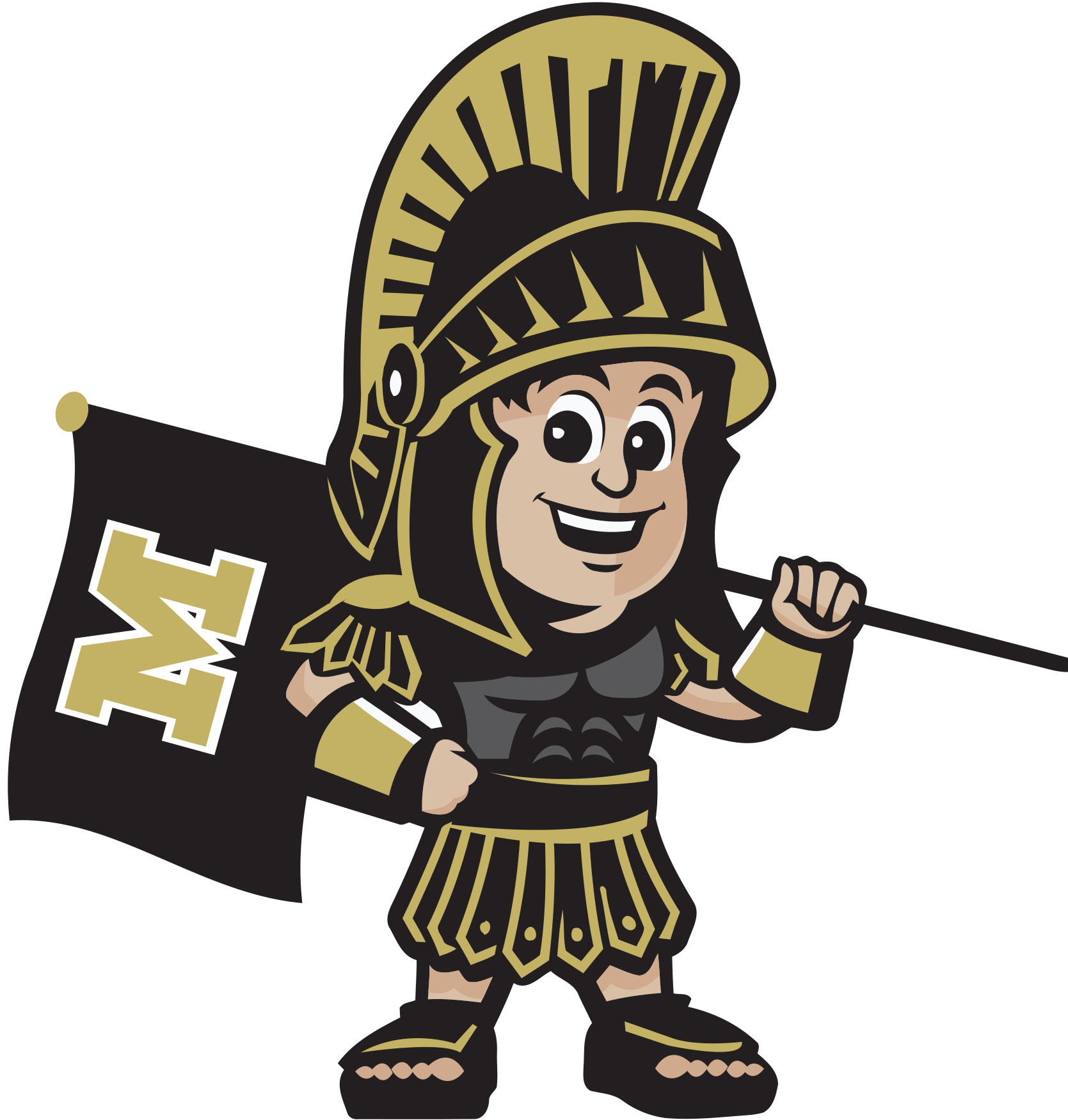 Our Goals for Student Achievement       Pre-Kindergarten- Teachers, Families, Students –                          Together for Success       Pre-Kindergarten- Teachers, Families, Students –                          Together for SuccessDistrict GoalsBy spring 2023, we will improve K-12 literacy student performance.By spring 2023, we will improve K-12 math student performance.Decrease chronic absenteeism to below 10%.School GoalsIn the 2022-2023 school year, Millington Primary will improve:  K-3 literacy student performance. K-3 math student performance.Decrease chronic absenteeism to below 10%.In the Classroom80% Proficiency on Brigance InventoryProvide index cards with letters of the week and numbers 0-20Letter recognitionPractice listening comprehension skills Provide additional websites information/accountsabcmouse.comabcya.comkahnacademy.orgkidcentral.tnduo abc-https://learningworksforkids.com/At HomeBring your child to school on time every day with needed supplies.Remain aware of what my child is learningComplete weekly homework assignments and return on the following school dayPractice letter and number flashcardsInform the school of any exposure to Covid-19District GoalsBy spring 2023, we will improve K-12 literacy student performance.By spring 2023, we will improve K-12 math student performance.Decrease chronic absenteeism to below 10%.School GoalsIn the 2022-2023 school year, Millington Primary will improve:  K-3 literacy student performance. K-3 math student performance.Decrease chronic absenteeism to below 10%.StudentsAttend school on time, every dayListen, follow directions, and conform to rules of student conductTreat adults and peers with respect StudentsAttend school on time, every dayListen, follow directions, and conform to rules of student conductTreat adults and peers with respect 